	  AGENDA 		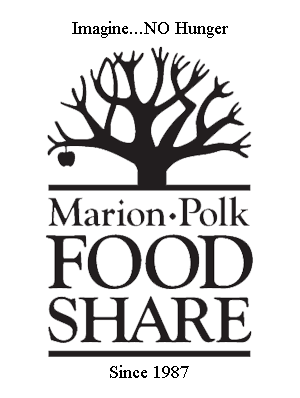 Board of Directors MeetingThursday, April 28, 20168:00 – 8:15Light Breakfast8:15 – 8:20Call to Order – Alex BeamerGuest Introductions – Rick GaupoCheck Presentation – Derik Milton & Ashley Maschka (Bank of America)8:20 – 8:40Audit Report – Chuck Swank & Ryan Pasquarella (Grove, Mueller & Swank)Public SessionExecutive Session8:40 – 8:45Finance Update – Jim GreenUpdate on Food Share financial status8:45 – 8:50Consent Agenda – Alex Beamer	Board Meeting Minutes, March 24, 2016Financial Statements ending March 31, 20168:50 – 9:20Governance Committee Report – Cheryl WellsMarion-Polk Food Share Board Recruitment Timeline Four Considerations for Selecting New Board MembersBoard recruitment priority – PartnershipsOne-, Two-, Three-year Board appointmentsBylaw changesBoard Officer & Committee Chair recommendationsBoard member reelection recommendationsPotential new board members (confidential material)9:20 – 9:30New Partner Agencies – Megan Rivera & Ian Dixon-McDonald	Resolution for New Partner Agency 
(Humanitarian Ministries Network of Salem)Resolution for New Partner Agency (Home of the Brave)9:30Adjournment – Alex Beamer